Publicado en   el 10/02/2015 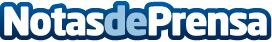 Airbnb o cómo revolucionar la manera de viajarDatos de contacto:Nota de prensa publicada en: https://www.notasdeprensa.es/airbnb-o-como-revolucionar-la-manera-de-viajar Categorias: Viaje http://www.notasdeprensa.es